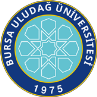 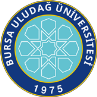 SAĞLIK BİLİMLERİ .ENSTİTÜSÜ / 2023-2024 EĞİTİM-ÖĞRETİM YILI / BAHAR DÖNEMİProgramı	:	Yüksek Lisans	Tezsiz Yüksek Lisans	Doktora Anabilim Dalı: 	: Besin Hijyeni ve Teknolojisi Anabilim Dalıİlk Yayın Tarihi: 29.04.2021	Revizyon No/Tarih:0	Sayfa 1 / 1Web sitemizde yayınlanan son versiyonu kontrollü dokümandır.Dersin KoduDersin AdıDersinDersinDersinDersinDersinÖğretim Üyesi Adı SoyadıSınav TarihiSınav SaatiSınavın YeriDersin KoduDersin AdıTürüTULAKTSÖğretim Üyesi Adı SoyadıSınav TarihiSınav SaatiSınavın YeriBilimsel Araştirma Teknikleri Ile Araştirma Yayin EtiğiZ203Prof. Dr. Figen ÇETİNKAYA  25.06.202415:30İlgili Ana Bilim DalıSEB5002Vet-BiyoistatistikZ2205Dr.Öğr.Üyesi Ender UZABACI  27.06.202410:00İlgili Ana Bilim DalıSEB6002İleri İstatistiksel YöntemlerS2205Dr.Öğr.Üyesi Ender UZABACI  27.06.202414:00İlgili Ana Bilim DalıSAB6008 Fikirden PatenteS203 Prof.Dr. Gülşah Çeçener26.06.2024   13:00Enstitü A SalonuSAB6006Bilimsel Makale Yazma Ve Yayinlama SüreciS203 Prof. Dr. Neriman Akansel26.06.202410:30Enstitü A SalonuSAB6004Sağlık Hukukunun Genel İlkeleriS103Dr.Öğr.Üyesi Ayşenur Şahiner Caner26.06.202414:40Enstitü A SalonuVBH6002Gıda GüvenliğiS2005Prof. Dr. Mustafa TAYAR24.06.202409:00Anabilim DalıVBH6004Gıda Muhafaza ve İşleme MetotlarıS2004Prof. Dr. Figen ÇETİNKAYA24.06.202410:00Anabilim DalıVBH6006Hayvansal Gıdalar HijyeniS2004Prof. Dr. Gül Ece SOYUTEMİZ24.06.202411:00Anabilim DalıVBH6008Su HijyeniS1002Prof. Dr. Gül Ece SOYUTEMİZ24.06.202413:00Anabilim DalıVBH6010Probiyotikler, Prebiyotikler ve Sindirim MikrobiyolojisiS2205Prof. Dr. Recep ÇIBIK24.06.202414:00Anabilim DalıVBH6014Gıda MevzuatıS1002Prof. Dr. Recep ÇIBIK24.06.202415:00Anabilim DalıVBH6016Et ve Et Ürünleri TeknolojisiS1204Doç. Dr. Artun YIBAR24.06.202416:00Anabilim DalıVBH6018Süt ve Süt Ürünleri TeknolojisiS1204Prof. Dr. Recep ÇIBIK24.06.202417:00Anabilim DalıVBH6020Hayvansal Gıdalar ve Suların Kimyasal ve Mikrobiyolojik AnalizleriS1204Prof. Dr. Gül Ece SOYUTEMİZ28.06.202409:00Anabilim DalıVBH6022Moleküler Gıda MikrobiyolojisiS2002Prof. Dr. Recep ÇIBIK28.06.202410:00Anabilim DalıVBH6024Kimyasal Gıda Güvenliği TehlikeleriS2004Prof. Dr. Mustafa TAYAR28.06.202411:00Anabilim DalıVBH6026Fermente Süt Ürünleri TeknolojisiS2004Prof. Dr. Seran TEMELLİ28.06.202413:00Anabilim DalıVBH6028Beslenme ve HastalıklarıS2004Prof. Dr. Recep ÇIBIK28.06.202414:00Anabilim DalıVBH6030Bakteriyel, Viral ve Fungal Gıda ZehirlenmeleriS2004Prof. Dr. Figen ÇETİNKAYA28.06.202417:00Anabilim DalıVBH6198Tez Danışmanlığı 8 (Muhammed Alpgiray ÇELİK)Z01025Prof. Dr. Gül Ece SOYUTEMİZ25.06.202409:00Anabilim DalıVBH6198Tez Danışmanlığı 8 (Zeyneb AKGÜN)Z01025Prof. Dr. Ayşegül EYİGÖR25.06.202409:00Anabilim DalıVBH6198Tez Danışmanlığı 8 (Ali ÖZCAN)Z01025Doç. Dr. Artun YIBAR25.06.202409:00Anabilim DalıVBH6198Tez Danışmanlığı 8 (Ahmet Gökhan COŞKUN)Z01025Prof. Dr. Seran TEMELLİ25.06.202409:00Anabilim DalıVBH6198Tez Danışmanlığı 8 (Niyazi ÜLKÜ)Z01025Prof. Dr. Mustafa TAYAR25.06.202409:00Anabilim DalıVBH6196Tez Danışmanlığı 6 (Çağla Pınar AKAY)Z01025Doç. Dr. Artun YIBAR25.06.202409:00Anabilim DalıVBH6194Tez Danışmanlığı 4 (Mert BİRER)Z01025Prof. Dr. Recep ÇIBIK25.06.202409:00Anabilim DalıVBH6192Tez Danışmanlığı 2 (Müge KAYAPINAR)Z0101Prof. Dr. Recep ÇIBIK25.06.202409:00Anabilim DalıVBH6188Doktora Uzmanlık Alan Dersi 8 (Ahmet Gökhan COŞKUN)Z4005Prof. Dr. Seran TEMELLİ25.06.202410:00Anabilim DalıVBH6188Doktora Uzmanlık Alan Dersi 8 (Zeyneb AKGÜN)Z4005Prof. Dr. Ayşegül EYİGÖR25.06.202410:00Anabilim DalıVBH6188Doktora Uzmanlık Alan Dersi 8 (Muhammed Alpgiray ÇELİK)Z4005Prof. Dr. Gül Ece SOYUTEMİZ25.06.202410:00Anabilim DalıVBH6188Doktora Uzmanlık Alan Dersi 8 (Niyazi ÜLKÜ)Z4005Prof. Dr. Mustafa TAYAR25.06.202410:00Anabilim DalıVBH6188Doktora Uzmanlık Alan Dersi 8 (Ali ÖZCAN)Z4005Doç. Dr. Artun YIBAR25.06.202410:00Anabilim DalıVBH6186Doktora Uzmanlık Alan Dersi 6 (Çağla Pınar AKAY)Z4005Doç. Dr. Artun YIBAR25.06.202410:00Anabilim DalıVBH6184Doktora Uzmanlık Alan Dersi 4 (Mert BİRER)Z4005Prof. Dr. Recep ÇIBIK25.06.202410:00Anabilim DalıVBH6182Doktora Uzmanlık Alan Dersi 2 (Müge KAYAPINAR)S4005Prof. Dr. Recep ÇIBIK25.06.202410:00Anabilim Dalı